      Curriculum Vitae Full name: Dieu Huu Nguyen Email: dieunh@ntu.edu.vnDepartment of Civil EngineeringFaculty of Civil EngineeringNha Trang University02 Nguyen Dinh Chieu St., Nha Trang City, VietnamEDUCATION2016-2018: Master of Civil engineering and industrial construction                       Polytechnic University - Danang University - Vietnam2010-2014: Bachelor of Civil EngineeringNha Trang University – VietnamRESEARCH INTERESTSResearching design of reinforced concrete piles using an innovative virtual truss modelTEACHING RESPONSIBILITY  Undergraduate:Steel structure 1  Graduate: NonePUBLICATIONS and PRESENTATIONS Journals:No.TitleJournalYear of Publication1Virtual progression rig model in pile tower designConstruction Magazine No. 6 in 20182018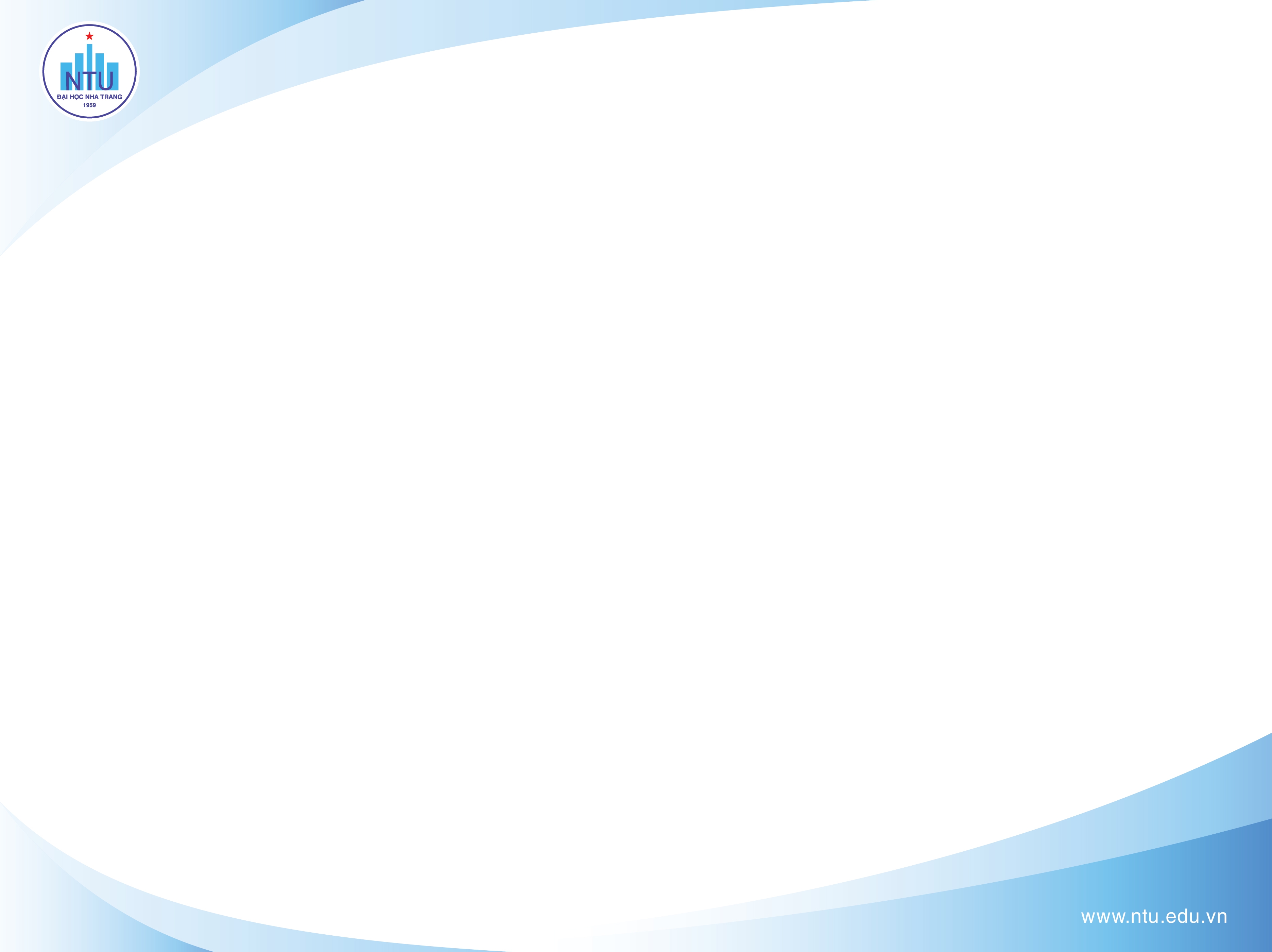 